У кузбассовцев есть интерес в изучении и использовании инвестиционных инструментов, но большинство все еще не задумывались о долгосрочных сбережениях и не слышали о таком инструменте, как индивидуальный инвестиционный счет. Большинство людей предпочитают использовать традиционные инструменты для хранения своих сбережений (такие как вклады, накопительные счета).Многие кузбассовцы готовы инвестировать в развитие региона и в предприятия Кузбасса: главное условие – надежность предприятий, что говорит о потенциальном интересе жителей к инвестиционной деятельности.В рамках работы в данном направлении Министерством финансов Кузбасса было принято решение о создании телеграмм – канала ЕщёНеБиржаhttps://t.me/eshchyo_ne_birzha, как одного из инструментов повышения финансовой грамотности населения в области инвестирования.ЕщёНЕБиржаhttps://t.me/eshchyo_ne_birzha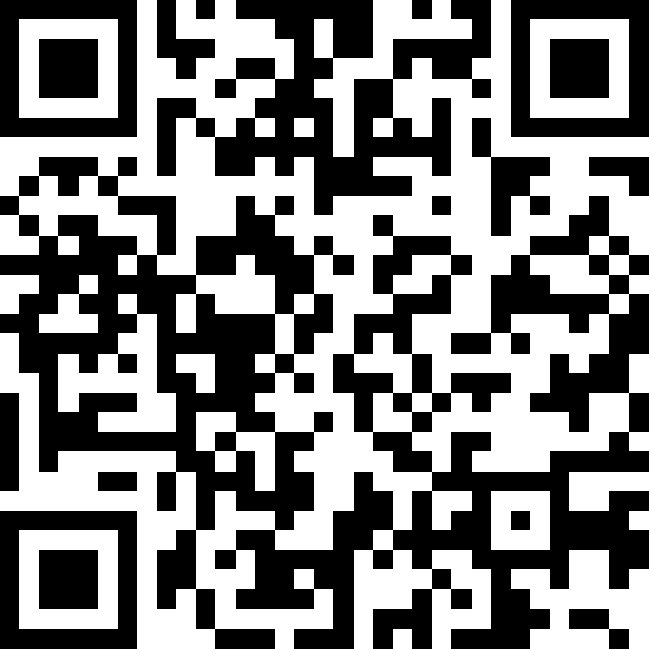 